STANDPIPE USAGE REGISTER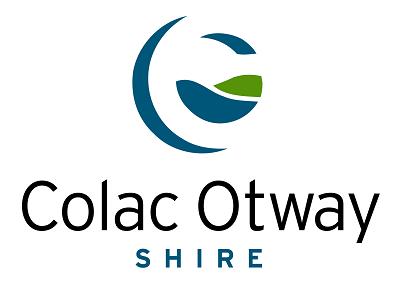 Note: Standpipe Usage is bound by conditions of use as agreed to on signing of the Request for Water Standpipe Key FormOffice Use OnlySTANDPIPE USAGE REGISTERPage 2Example calculation - 6000 litres used at $6.00 per 1000 litres = 6 x = $28.20CONDITIONS OF USEIn applying for use of the standpipe you have agreed to abide by the following conditions of use:Water will ONLY be used for the purposes requested and specified in the application for use form; ANDWater will be used in accordance with any water restrictions that may from time to time be in force and specified by the relevant water authority; ANDAs a user you will ensure where the standpipe is not fitted with any backflow protection device that you shall not allow any contamination or backflow of any water, chemical or other substance in your possession or control; ANDYou shall not at any time allow your key to be used by any other person to access the standpipe, unless that person is using it to obtain water on your behalf, for the purposes requested; ANDIn the event of your key being lost or stolen you shall contact Council immediately and indemnify Council in respect of any and all costs associated with the loss of the key; ANDYou will return your key to Council within 7 days of use being terminated by either party; ANDYou will report any damage, fault or any issue affecting the use of the standpipe to Council upon detection of such damage, fault or issue irrespective of whether or not you were responsible for such damage, fault or issue; ANDYou acknowledge that access to the standpipe is by licence and that Council reserve the right to close the standpipe, or to terminate your licence at any time for any purpose whatsoever; ANDYou agree to meet the costs of usage that may be set by Council from time to time and to accurately record your water usage for this specific purpose; ANDYou will abide by use and conditions requirements that may be set by Council from time to time in addition to those hereon, of which you shall receive due noticeName:Standpipe:Return Key By:Return Key By:Key No:Date of UseTimeMeter Before UseMeter After UseLitres UsedExample01/07/201516:140000.000001.001000TOTAL AMOUNT OF WATER USEDTOTAL AMOUNT OF WATER USEDTOTAL AMOUNT OF WATER USEDTOTAL AMOUNT OF WATER USEDLitresFEE TOTAL ($6.00 per 1000 litres)FEE TOTAL ($6.00 per 1000 litres)FEE TOTAL ($6.00 per 1000 litres)FEE TOTAL ($6.00 per 1000 litres)$Receipt No:Date Paid:Officer:Date of UseTimeMeter Before UseMeter After UseLitres UsedTOTAL AMOUNT OF WATER USEDTOTAL AMOUNT OF WATER USEDTOTAL AMOUNT OF WATER USEDTOTAL AMOUNT OF WATER USEDLitresFEE TOTAL ($6.00 per 1000 litres)FEE TOTAL ($6.00 per 1000 litres)FEE TOTAL ($6.00 per 1000 litres)FEE TOTAL ($6.00 per 1000 litres)$